Part I. Applicant Information:Part II. Project Details:Attach an 8 1/2 x 11color copy of the proposed project site location and a map that includes longitude and latitude   coordinates, street names, and intersections with sufficient detail to locate the project site. Maps can be created in Google Earth, Microsoft Virtual Earth, GIS, or other mapping applications that display   accurate site locations and that can be referenced.For mapping linear or large landscape projects (e.g. trails, greenways, or watershed studies) where the project does not fit on an 8 ½” x 11” format, please use alternative mapping techniques that show the entire project area. Please provide logical beginning/ending points and trail mileage for all projects. Before filling out any part of this application, it is imperative to review the North Central Greenways Plan, and to determine your projects relation to the Plans overall goals and objectives.  The plan can be found online at www.ncentralgreenways.com  Project Start Date			                  Project Completion Date  Project Design:  Complete         Underway           Design Incomplete	   No Design Needed   Land Acquisition: Owns/Controls Property       In Process of Obtaining ROW        No ROW        N/APotential Partners:Page number(s) where project is identified in the North Central Pennsylvania Greenways Plan if applicable:              www.ncentralgreenways.com Regional Greenways Goal that most aptly fits this project (See Appendix A)Does your project? (Check All That Apply for DCNR Projects)		Connect critical trail gaps             				                                    			Connect to a trail town           				                                    			Connect to a major hub or hub            				                              		      		Is a stand-alone project?Has your Regional DCNR Advisor been contacted?      Yes          NoWhat type of organization are you applying for funding under (501c3, municipality, authority, private, etc.)?What control does the applicant have over the proposed property? Do you own or lease the property?  Part III. Budget Information:Part IV. Other Attachments:Letters of support, financial support commitment letters, and a Pennsylvania Natural Diversity Inventory (PNDI) Environmental Review results must be submitted with application. For PNDI Information go to:http://www.gis.dcnr.state.pa.us/hgis-er/default.aspxImportant NoteAll expenses for DCNR projects need to comply with DCNR’s Eligible and Ineligible Project Activities/Costs Policies, http://www.dcnr.state.pa.us/brc/grants/grantpolicies/index.htm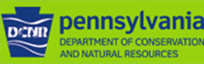 Selection CriteriaProject identified in the North Central Pennsylvania Greenways Plan, comprising of the following counties: Cameron, Clearfield, Elk, Jefferson, McKean, and PotterProject is well defined, developed and prepared to begin and finish within the time frame required by the funding source.A WELL DEFINED project budget and firm match are identified and committedProject leverages other sources of government or private fundingProvides opportunities for state agencies and commissions to collaboratePNDI search results submitted with applicationProject reviewed prior to submittal with regional DCNR adviserFor development projects, applicant must own or control propertyFor Grant Assistance Contact:Tom Buck, Transportation Planning Coordinator			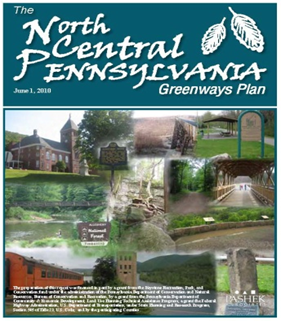 North Central PA Regional Planning & Development Commission(814) 773-3162								    tbuck@ncentral.com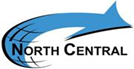   Jodi Foster, CEDC  Elk County Planning Department  (814)776-5335  jfoster@countyofelkpa.comAppendix ANorth Central Pennsylvania Greenways Plan GoalsGreenways will be multi-purpose in nature, providing opportunities for both water and land based trails, and also promoting stormwater management functions; water quality improvement; as well as, hunting and fishing opportunities through associated natural system greenway corridors.Greenways must draw people into towns which can provide visitors and residents with the goods and services they desire, thus making a positive impact on the regional and local economies.Greenways will be recreational in nature, making inter-county connections, and local connections between towns.Greenways will help to promote and market trail opportunities.Greenways will advocate for pedestrian and bicycle improvements.Greenways must include equestrian trails.Greenways should include and respond to the region’s need for a truly regional ATV trail network.Greenways should enhance and expand the region’s snowmobile trail system.Greenways should capitalize on unique features or tourist destinations such as the Triple Divide in Potter County.Greenways will assist in maintaining the character of a region.Greenways will promote environmental education and interpretation.Greenways should be recognized as environmentally sensitive areas and take them into consideration when natural resource extraction and utility development activities are being planned in the region.Please see Pages 2-4 in the North Central Greenways Plan for more informationOrganization NameBrief Description of RoleDCNRGrant Request ($10,000 Maximum)Local Match (at least 25% of the total project cost)Total Project CostCash Match    (public or private)In-Kind ContributionsTotals